ҠАРАР					                    ПОСТАНОВЛЕНИЕ        11  январь  2019  й.		           №  2                        11  января  2019  г.О присвоении адреса объекту адресацииРуководствуясь Федеральным законом от 06.10.2003 № 131-ФЗ "Об общих принципах организации — местного самоуправления в Российской — Федерации", Федеральным законом от 28.12.2013 № 443-ФЗ "О федеральной информационной адресной системе и о внесении изменений в Федеральный закон "Об общих принципах организации местного самоуправления в Российской Федерации", Правилами присвоения, изменения и аннулирования адресов, утвержденными Постановлением Правительства Российской Федерации от 19.11.2014 № 1221, ПОСТАНОВЛЯЮ:1.Присвоить  элементу планировочной структуры следующий адрес: Российская Федерация, Республика Башкортостан, Аскинский муниципальный район, сельское поселение Мутабашевский сельсовет, в 0,5  км на  северо-восточнее от села Старый Мутабаш.         2.Внести  присвоенный  адрес в единый реестр адресов ФИАС    3.Контроль  за выполнением настоящего постановления оставляю за собой.                                                                                                                              Глава                                                         Сельского поселения Мутабашевский сельсовет                                                                    муниципального района Аскинский район                                                                                                Республики Башкортостан                                                                                                                А.Г. ФайзуллинБАШҠОРТОСТАН РЕСПУБЛИКАҺЫАСҠЫН РАЙОНЫМУНИЦИПАЛЬ РАЙОНЫНЫҢМОТАБАШАУЫЛ БИЛӘМӘҺЕ ХӘКИМИӘТЕ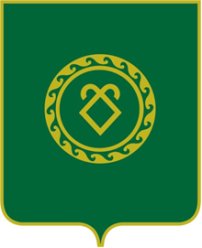 РЕСПУБЛИКА БАШКОРТОСТАН АДМИНИСТРАЦИЯСЕЛЬСКОГО ПОСЕЛЕНИЯМУТАБАШЕВСКИЙ  СЕЛЬСОВЕТМУНИЦИПАЛЬНОГО РАЙОНААСКИНСКИЙ РАЙОН